ПОЛОЖЕНИЕрегионального открытого педагогического конкурса  «More Медиа»Общие положенияНастоящее Положение определяет порядок организации и порядок проведения, цели и задачи регионального открытого педагогического конкурса «More Медиа» (далее – Конкурс).Организатором Конкурса является КОГОАУ ДПО «ИРО Кировской области» (далее – ИРО Кировской области). Конкурс проводится в очно-заочной форме с целью создания условий для выявления и презентации лучших практик в области медиаобразования.В конкурсе принимают участие педагогические работники образовательных организаций, независимо от стажа работы и квалификационной категории.Цели и задачи КонкурсаСоздание условий для реализации творческих способностей педагогов.Выявление и распространение инновационного опыта работы медиацентров образовательных организаций, формирование медиакультуры детей и молодежи. Повышение уровня медиаграмотности участников   конкурса.Участники КонкурсаУчастниками Конкурса являются педагогические работники, педагогические сообщества (методические объединения, ассоциации, клубы и т.п.), медиацентры образовательных организаций (далее – участники). Руководство КонкурсомПодготовку и проведение Конкурса осуществляет организационный комитет (далее – оргкомитет).Состав оргкомитета Конкурса и жюри утверждается Приказом ректора ИРО Кировской области.Оргкомитет Конкурса:осуществляет прием и регистрацию заявок на участие в Конкурсе;организует проведение Конкурса и подведение его итогов в соответствии с решением с жюри.Номинации Конкурса«Педагогическая медиавизитка» - видеовизитка специалиста в области медиаобразования, которая может содержать логотип медиацентра, личную информацию о педагоге, основные принципы работы, профессиональные достижения и т.д. (Приложение №1)«Педагогический блог» - информационные, информационно-образовательные или образовательные персональные блоги педагогов образовательных организаций, блог самой образовательной организации или блог педагогического сообщества (Приложение №2).К участию в Конкурсе допускаются блоги педагогов или сообществ образовательных организаций в социальных сетях «ВКонтакте», Telegram-каналах, канал в VK-мессенджер, платформа Яндекс Дзен.«Успешный медиапроект» - описание объединенных одной темой рубрик, цикла передач, видеороликов либо иной медиаконтент, являющийся уникальным, авторским продуктом медиацентра образовательной организации (Приложение №3).«Социальное медиа и молодежь» - социальные видеоролики либо иной медиаконтент на темы (Приложение №4):Информационная безопасность в образовательной среде;Здоровый образ жизни глазами детей;650-летие г. Кирова;Педагоги и Наставники в Кировской области;Год семьи.«Детское/молодежное СМИ» - портфолио медиацентра, творческая презентация опыта работы на тему «Школьный медиацентр – 5 шагов успеха» (Приложение №5).Порядок организации и проведения Конкурса Конкурс проводится на платной основе. Стоимость организационного взноса составляет 500 рублей (Приложение №6). Квитанцию об оплате выслать на почту cifra@kirovipk.ru вместе с работой.Конкурс проводится с 15 апреля по 27 декабря 2024 года в несколько этапов.Этапы конкурса: в номинациях «Педагогическая медиавизитка» и «Педагогический блог»:с 15 апреля по 31 мая 2024 года – подготовка методических материалов и подача заявок на конкурс;с 03 по 12 июня 2024 года – экспертиза представленных материалов членами жюри;до 28 июня 2024 года – подведение и публикация итогов Конкурса в номинациях на сайте ИРО Кировской области.в номинациях «Успешный медиапроект», «Социальное медиа и молодежь» и «Детское/молодежное СМИ»:с 20 мая по 27 сентября 2024 года – подготовка материалов и подача заявок на Конкурс;с 30 сентября по 11 октября 2024 года – экспертиза представленных материалов членами жюри;до 31 октября 2024 года – объявление победителей Конкурса в номинациях в рамках Недели информатизации на Вятской земле;с 01 ноября по 27 декабря – трансляция лучших работ и проектов участников Конкурса в официальном сообществе «ВКонтакте» ИРО Кировской области.Прием заявок на участие в Конкурсе осуществляется на адрес электронной почты: cifra@kirovipk.ru в соответствии с Приложениями №1-7. В теме письма обязательно указывать название Конкурса – «More Медиа»На Конкурс предоставляются работы, соответствующие основной тематике и техническим требованиям Конкурса. Работы могут быть выполнены индивидуально одним автором или коллективом медиацентра образовательной организации.Представить работы можно, разместив или опубликовав их на любых ресурсах, в том числе облачных (Яндекс.диск, облако mail.ru и др.).Материалы должны соответствовать требованиям, указанным в настоящем Положении, и не нарушать авторские права. За авторство работы и соблюдение авторских прав ответственность в соответствии 
с законодательством РФ несет лицо, приславшее работу на конкурс.Организаторы Конкурса имеют право исключать работы из участия 
в конкурсе за несоблюдение авторских прав (если такая работа уже размещена в сети интернет) и сроков проведения конкурса.Критерии оценивания работ:Соответствие содержания работы заявленным целям и задачам Конкурса (от 0 до 5 баллов).Структурированность представленного материала, логика изложения 
(от 0 до 5 баллов).Воспитательный и образовательный потенциал работы (от 0 до 10 баллов).Практическая значимость работы для целей образования 
(от 0 до 10 баллов).Качество оформления работы, дизайн (от 0 до 5 баллов).Организация работы конкурсной комиссии и определение победителей и призеров.Для выявления победителей и призеров определяется состав жюри (далее – Жюри).Жюри рассматривает предоставленные работы, определяет победителей и призеров.Оценка конкурсных работ осуществляется каждым членом Жюри методом экспертной оценки по 5-балльной шкале с учетом критериев, указанных в п.7. Итоговая оценка каждого участника формируется путем суммирования его оценок, выставленных всеми членами Жюри.По итогам оценки конкурсных материалов составляется рейтинг в каждой номинации.Победителями Конкурса становятся участники, набравшие наибольшее количество баллов.Победители и призеры Конкурса награждаются дипломами, участники получают электронный сертификат участника (на электронную почту, указанную при регистрации).Результаты Конкурса публикуются на официальном сайте ИРО Кировской области.Приложение № 1к ПоложениюОписание конкурсной работы в номинации «Педагогическая медиавизитка»Приложение № 2к ПоложениюОписание конкурсной работы в номинации «Педагогический блог»Приложение №3 к Положению Описание конкурсной работы в номинации «Успешный медиапроект»ФИО участника (участников)Должность, ООНазвание медиацентра образовательной организации Описание работы:Приложение №4 к Положению Описание конкурсной работы в номинации «Социальное медиа и молодежь»ФИО участника (участников)Должность, ООНазвание медиацентра образовательной организации Описание работы:Приложение №5к Положению Описание конкурсной работы в номинации «Детское/молодежное СМИ»ФИО участникаДолжность, ООНазвание медиацентра образовательной организации Описание работы:Приложение №6к Положению Приложение №7к ПоложениюСОГЛАСИЕна обработку персональных данных, разрешенных субъектом персональных данных для распространенияЯ ____________________________________________________________________________,(фамилия, имя, отчество (при наличии)контактная информация _________________________________________________________,                                        (номер телефона, адрес электронной почты или почтовый адрес)в соответствии со статьей 10.1 Федерального закона от 27.07.2006 № 152-ФЗ «О персональных данных», даю согласие на распространение оператору - Кировскому областному государственному образовательному автономному учреждению дополнительного профессионального образования «Институт развития образования Кировской области» (далее – КОГОАУ ДПО «ИРО Кировской области»), расположенному по адресу: 610046, г. Киров, улица Романа Ердякова, дом 23, корп.2, ИНН 4348036275, ОГРН 1034316550135, следующих моих персональных данных в целях публикации информации об итогах областного открытого конкурса творческих работ «Компьютер в школе» посредством следующих информационных ресурсов:1. официальный сайт и группа ВКонтаке КОГОАУ ДПО «ИРО Кировской области»Перечень запретов на передачу ПДн неограниченному кругу лиц (если имеются):[    ] Запрещена передача ПДн: ____________________________________________________ ______________________________________________________________________________Разрешаю передавать мои персональные данные только: [    ] по внутренней (локальной) сети Оператора[    ] по сети Интернет[    ] только в неавтоматизированной формеНастоящее согласие дано мной добровольно и действует до: _____________________.Мне разъяснено право требовать прекращения передачи (распространения, предоставления, доступа) моих персональных данных, указанных в настоящем согласии, от любого лица, обрабатывающего их, соответствии с частью 12 статьи 10.1 Федерального закона от 27.07.2006 № 152-ФЗ «О персональных данных».«____»___________ 20____ года                         __________________/__________________/  
                                                                                               подпись 		      расшифровка подписи1.Ф.И.О. педагога4.Краткое наименование организации в соответствии с Уставом 7.Занимаемая должность 8.Контактный номер телефона 9.Электронный адрес участника 10.Ссылка на медиавизитку11.Краткая аннотация медиавизитки1.Ф.И.О. администратора (администраторов)2.Никнейм блога3.Муниципальное образование Кировской области4.Краткое наименование организации в соответствии с Уставом 5.Адрес официального сайта организации; госпаблика организации6.Электронная почта организации 7.Занимаемая должность 8.Контактный номер телефона 9.Электронный адрес участника 10.Ссылка на блог11.О чём блог? Опишите его несколькими предложениями12.Ссылка по «пост-приветствие» с описанием рубрик (или опишите несколькими предложениями рубрики вашего блога)13.Ссылки и описания двух лучших, на ваш взгляд, постов О чём пост, и чем он должен заинтересовать читателя?Тема медиапроектаВозраст участников медиапроектаЦель медиапроектаЗадачи медиапроектаОписание медиапроектаОжидаемые результаты медиапроектаСоциальные партнеры медиапроекта (при наличии)Ссылка на работу, размещенную на любом ресурсе (с открытым доступом)Продвижение медиапроектаТема социального медиа-Информационная безопасность в образовательной среде;-Здоровый образ жизни глазами детей;-650-летие г. Кирова;-Педагоги и наставники в Кировской области;-Год семьиВозраст участников социального медиапроектаЦель социального медиаЗадачи социального медиаОписание социального медиаОжидаемые результаты социального медиаСоциальные партнеры (при наличии)Ссылка на работу, размещенную на любом ресурсе (с открытым доступом)Продвижение социального медиаВозраст участников детского / молодежного СМИПрезентация детского / молодежного СМИ в виде портфолио «5 шагов успеха»Ссылки на материалы портфолиоИзвещениеПАО СБЕРБАНК	Форма №ПД-4ИзвещениеМинистерство финансов (КОГОАУ ДПО "ИРО Кировской области л/с 08703001393")Извещение(наименование получателя платежа)ИзвещениеИНН 4348036275 КПП 434501001	03224643330000004000Извещение(инн получателя платежа)	(номер счёта получателя платежа)ИзвещениеБИК 013304182 (ОТДЕЛЕНИЕ КИРОВ БАНКА РОССИИ//УФК по Кировской области г. Киров)Извещение(наименование банка получателя платежа)ИзвещениеДоговор:Извещение(назначение платежа)ИзвещениеСумма:Извещение(сумма платежа)ИзвещениеС условиями приёма указанной в платёжном документе суммы, в т.ч. с суммой взимаемой платы за услугиИзвещениебанка, ознакомлен и согласен.	Подпись плательщика	\Квитанция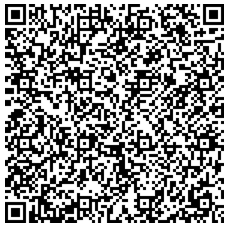 ПАО СБЕРБАНК	Форма №ПД-4КвитанцияМинистерство финансов (КОГОАУ ДПО "ИРО Кировской области л/с 08703001393")Квитанция(наименование получателя платежа)КвитанцияИНН 4348036275 КПП 434501001	03224643330000004000Квитанция(инн получателя платежа)	(номер счёта получателя платежа)КвитанцияБИК 013304182 (ОТДЕЛЕНИЕ КИРОВ БАНКА РОССИИ//УФК по Кировской области г. Киров)Квитанция(наименование банка получателя платежа)КвитанцияДоговор: конкурс More МедиаКвитанция(назначение платежа)КвитанцияСумма: 500 рублей 00 копеекКвитанция(сумма платежа)КвитанцияС условиями приёма указанной в платёжном документе суммы, в т.ч. с суммой взимаемой платы за услугиКвитанциябанка, ознакомлен и согласен.	Подпись плательщика	\ИзвещениеПАО СБЕРБАНК	Форма №ПД-4ИзвещениеМинистерство финансов (КОГОАУ ДПО "ИРО Кировской области л/с 08703001393")Извещение(наименование получателя платежа)ИзвещениеИНН 4348036275 КПП 434501001	03224643330000004000Извещение(инн получателя платежа)	(номер счёта получателя платежа)ИзвещениеБИК 013304182 (ОТДЕЛЕНИЕ КИРОВ БАНКА РОССИИ//УФК по Кировской области г. Киров)Извещение(наименование банка получателя платежа)ИзвещениеДоговор:Извещение(назначение платежа)ИзвещениеСумма:Извещение(сумма платежа)ИзвещениеС условиями приёма указанной в платёжном документе суммы, в т.ч. с суммой взимаемой платы за услугиИзвещениебанка, ознакомлен и согласен.	Подпись плательщика	\КвитанцияПАО СБЕРБАНК	Форма №ПД-4КвитанцияМинистерство финансов (КОГОАУ ДПО "ИРО Кировской области л/с 08703001393")Квитанция(наименование получателя платежа)КвитанцияИНН 4348036275 КПП 434501001	03224643330000004000Квитанция(инн получателя платежа)	(номер счёта получателя платежа)КвитанцияБИК 013304182 (ОТДЕЛЕНИЕ КИРОВ БАНКА РОССИИ//УФК по Кировской области г. Киров)Квитанция(наименование банка получателя платежа)КвитанцияДоговор: конкурс More МедиаКвитанция(назначение платежа)КвитанцияСумма: 500 рублей 00 копеекКвитанция(сумма платежа)КвитанцияС условиями приёма указанной в платёжном документе суммы, в т.ч. с суммой взимаемой платы за услугиКвитанциябанка, ознакомлен и согласен.	Подпись плательщика	\Категория персональных данныхПеречень персональных данныхРазрешаю к распространению (да, нет)Условия обработки(в случае отсутствия, указать «нет»)Запреты на обработку(в случае отсутствия указать «нет»)Персональные данныефамилияПерсональные данныеимяПерсональные данныеотчество (при наличии)Персональные данныезанимаемая должностьПерсональные данныепреподаваемые дисциплины